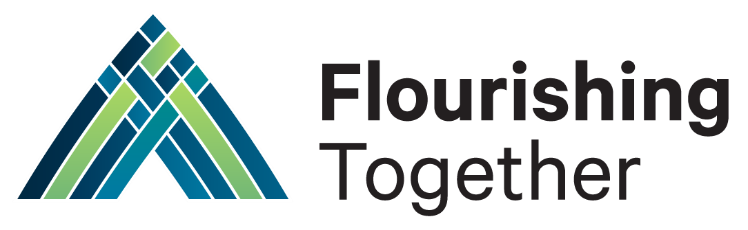 INVITATION: CO-PRODUCTION TEAMFlourishing Together: Including tāngata whaikaha (disabled people)1 in health policy developmentDo you self-identify as tāngata whaikaha  / a person with lived experience of disability? Are you aged over 16 years? Are you able to communicate in a group setting (online), whether directly, via a communication device or with support from another person?Is a mental health condition not the primary health condition contributing to your experience of disability?You are invited to join a group that will work alongside researchers to co-produce policy advice around kāinga (housing and home). We aim to develop a deeper understanding of the contexts in which disabled people can access and maintain kāinga in ways that meet their needs and aspirations. At the same time, we aim to develop novel co-production processes and methods to include whaikaha (disabled person) perspectives tāngata more effectively in future health-related policy development spaces. Further information about the research can be found here: www.flourishingtogether.co.nzWe are currently recruiting for phase 1 of this project. In this phase, 12-18 people with varying lived experiences of disability will be invited to form a co-production team. This team will work with the researchers to decide on the scope of the research, and to determine what questions to include in a survey being used in phase 2.This work will be done using a mixture of interactive online workshops and activities that can be completed in your own time. Phase 1 of research is planned to start in June 2022 and be completed by July 2022. We anticipate your involvement in this phase 1 of this research will take up to 6 hours of your time. A $100 voucher will be offered to all co-production team members to acknowledge their expertise and time. At the end of phase 1, the co-production team will also be invited to continue contributing to the following phases of the research. However, agreement to participate in phase 1 does not mean that you need to contribute to these later phases. This will be completely your choice. If you would like more information and/or are interested in participating, please express your interest by Friday 3rd of June either by completing this online form: or by submitting an  in whatever way suits you (e.g. written, audio, video, etc) to either: 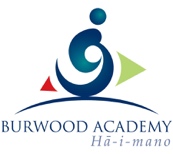 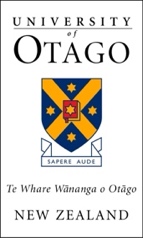 Name:  Dr Rachelle MartinPhone: 021 223 3362Email rachelle.martin@burwood.org.nzName: Angelo Baker Phone: 022 424 6878Email: angelo.baker@burwood.org.nzThis project is funded by the Health Research Council (HRC) Emerging Researcher fund. The study has been approved by the University of Otago Human Ethics Committee (H21/099)This project is funded by the Health Research Council (HRC) Emerging Researcher fund. The study has been approved by the University of Otago Human Ethics Committee (H21/099)